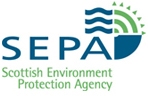 Notification of change of dry cleaning machine(s)Permit no     Site     Dry cleaning machine(s) Signed      ………………………………………………………….     Date     ……………..Name       …………………………………………………………..Manufacturer make & model of dry cleaning machineSerial number of dry cleaning machineRated load capacity (kg)Proposed date of installationDry cleaning solvent name